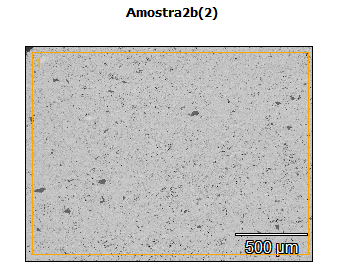 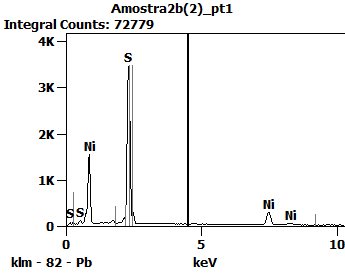 Weight %Atom %  S NiAmostra2b(2)_pt1  52.56  47.44  S NiAmostra2b(2)_pt1  66.98  33.02